Shevchenko DmitriiGeneral details:Certificates:Experience:Position applied for: Able SeamanDate of birth: 03.09.1989 (age: 28)Citizenship: UkraineResidence permit in Ukraine: YesCountry of residence: UkraineCity of residence: OdessaPermanent address: Voznesenskii line 9/22Contact Tel. No: +38 (093) 983-69-43E-Mail: shevchenkodmitrii89@ukr.netSkype: dmitriy-shevchenko777U.S. visa: NoE.U. visa: NoUkrainian biometric international passport: Not specifiedDate available from: 02.11.2017English knowledge: PoorMinimum salary: 1000 $ per month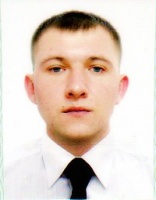 DocumentNumberPlace of issueDate of expiryCivil passportKM473959UKRAINE00.00.0000Seamanâs passportAB475972UKRAINE27.03.2017Tourist passport10443/2016/07UKRAINE00.00.0000TypeNumberPlace of issueDate of expiryAble seafarer deck10443/2016/07UKRAINE00.00.0000BASIC SAFETY TRANING3/1256/12UKRAINE08.11.2017SECURITY AWARENESS TRAINING03703UKRAINE21.11.2018SURVIVAL CRAFT/RESCUE BOATS22821UKRAINE22.10.2020OIL TANKER CERTIFICATE14197/2016/08UKRAINE11.08.2021PASSPORT PANAMAEE49711929.11.2017GAS TANKER CERTIFICATE14196/2016/08UKRAINE11.08.2021ADVANCED FIRE FIGHTING19555UKRAINE19.10.2020PositionFrom / ToVessel nameVessel typeDWTMEBHPFlagShipownerCrewingAble Seaman01.05.2015-10.07.2015TRANIDry Cargo1838-VanuatuLUCIO SHIP MANAGEMENTAvisOrdinary Seaman03.12.2013-06.08.2014BALTIMAR ZEPHYRMulti-Purpose Vessel3642-PanamaOCCIDENTAL SEAWAYSAvisAble Seaman02.12.2012-30.06.2013HANSEATIC STARMulti-Purpose Vessel1610-KingstownHANSEATIC OCEANSEAWAYSAvisCook29.08.2011-26.01.2012CHELSEA -1Dry Cargo5226-ValletaCHELSEA SKY SHIPPINGKonkord